四川现代医院2021校园招聘简介:四川现代医院是一所集医疗、教学、科研、预防、保健和医养融合服务为一体的三级甲等综合性医院，现有武侯、高新两大院区，现计划面向全国招聘一批优秀的卫生人才（大量招聘各临床专业和医疗管理相关专业的应往届博士、硕士研究生，有相关专业工作经验者优先，待遇从优），具体岗位如下：要求：遵纪守法、德才兼备、吃苦耐劳、有亲和力，具有较强的沟通能力，近5年未出现过医疗事故；二级甲等综合医院以上工作经验，三级医院工作经验/规培/研究生优先，服从医院统一安排，具体招聘条件面议。联系方式及地址：武侯院区：028-68711006/13219097080/18980557997地址：成都市武侯区武兴一路118号A区10楼人力资源部高新院区：028-60207030/15882256120/18328696261地址：成都市高新区中和街道仁和路713号25楼人力资源部简历投递格式：姓名+学历+应聘岗位+职称投递邮箱：xdyy2003@126.com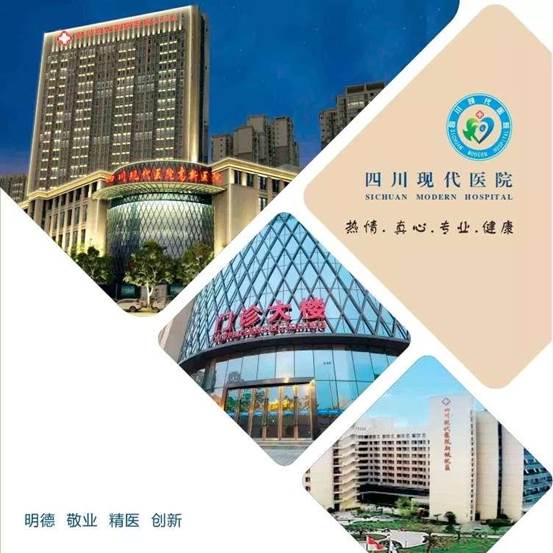 拟聘科室职称要求专业要求学历要求人数神经内科副高及以上神经内科学本科及以上1 人神经内科主治医师神经内科学本科及以上2 人神经内科医师内科学本科及以上3 人消化内科副高及以上消化内科学本科及以上1 人消化内科主治医师消化内科学本科及以上2 人消化内科医师内科学本科及以上3 人呼吸内科副高及以上呼吸内科学本科及以上1 人呼吸内科主治医师呼吸内科学本科及以上2 人呼吸内科医师内科学本科及以上3 人心血管内科副高以及上心血管内科学本科及以上1 人心血管内科主治医师心血管内科学本科及以上2 人心血管内科医师内科学本科及以上4 人介入科副高以及上心内科/神经内科/神经外科/骨科/超声科等本科及以上3—5   人介入科主治医师心内科/神经内科/神经外科/骨科/超声科等本科及以上3—5   人介入科医师临床医学本科及以上5 人肾内科副高及以上肾内科学本科及以上1 人肾内科主治医师肾内科学本科及以上2 人肾内科医师内科学本科及以上2 人血液透析室医师及以上内科学本科及以上2 人内分泌科副高及以上内分泌科学本科及以上1 人内分泌科主治医师内分泌科学本科及以上2 人内分泌科医师内科学本科及以上3 人老年病科副高及以上内科学本科及以上1 人老年病科主治医师内科学本科及以上2 人老年病科医师内科学本科及以上2 人中医骨科副高及以上中医骨伤本科及以上1 人中医骨科主治医师中医骨伤本科及以上2 人中医骨科医师中医骨伤本科及以上2 人妇产科副高及以上妇产科学本科及以上1 人主治医师妇产科学本科及以上2 人医师妇产科学本科及以上2 人助产士助产学/护理学大专及以上3 人儿科/新生儿科副高及以上儿科学本科及以上1 人儿科/新生儿科主治医师儿科学本科及以上2 人儿科/新生儿科医师儿科学本科及以上3 人普通外科副高及以上普外科学本科及以上1 人普通外科主治医师普外科学本科及以上2 人普通外科医师外科学本科及以上2 人神经外科副高及以上神经外科学本科及以上1 人神经外科主治医师神经外科学本科及以上2 人神经外科医师外科学本科及以上3 人胸外科副高及以上胸外科学本科及以上1 人胸外科主治医师胸外科学本科及以上2 人胸外科医师外科学本科及以上3 人泌尿外科副高及以上泌尿外科学本科及以上1 人泌尿外科主治医师泌尿外科学本科及以上2 人泌尿外科医师外科学本科及以上3 人骨外科副高及以上骨外科学本科及以上1 人骨外科主治医师骨外科学本科及以上2 人骨外科医师外科学研究生及以上2 人肛肠科副高及以上普外科学/肛肠专业本科及以上1 人肛肠科主治医师普外科学/肛肠专业本科及以上2 人肛肠科医师外科学本科及以上2 人重症医学科副高及以上重症医学/内、外科学本科及以上1 人重症医学科主治医师重症医学/内、外科学本科及以上2 人重症医学科医师重症医学/内、外科学本科及以上3 人急诊医学科副高以及上急救医学本科及以上1 人急诊医学科主治医师临床/急救医学本科及以上2 人急诊医学科医师临床/急救医学本科及以上3 人口腔科副高及以上口腔医学本科及以上1 人口腔科主治医师口腔医学本科及以上2 人口腔科医师口腔医学本科及以上3 人眼科副高及以上眼科学本科及以上1 人眼科主治医师眼科学本科及以上2 人眼科医师眼科学本科及以上3 人耳鼻咽喉科副高及以上耳鼻咽喉科学本科及以上1 人耳鼻咽喉科主治医师耳鼻咽喉科学本科及以上2 人耳鼻咽喉科医师耳鼻咽喉科学本科及以上3 人创面修复科副高及以上整形/显微外科本科及以上1 人创面修复科主治医师整形/显微外科本科及以上2 人医师外科学本科及以上2 人烧伤整形科副高及以上烧伤/整形本科及以上1 人烧伤整形科主治医师烧伤/整形本科及以上2 人烧伤整形科医师外科学本科及以上2 人医疗美容科副高及以上美容外科/美容皮肤科本科及以上2 人医疗美容科主治医师美容外科/美容皮肤科本科及以上2 人医疗美容科医师美容皮肤科本科及以上2 人超声功能科副高及以上医学影像学（超声）本科及以上1 人超声功能科主治医师医学影像学（超声）本科及以上1 人超声功能科医师医学影像学（超声）本科及以上2 人放射科副高及以上医学影像学（放射）本科及以上1 人放射科主治医师医学影像学（放射）本科及以上2 人放射科医师医学影像学（放射）本科及以上2 人药剂科副高及以上药学/临床药学本科及以上1 人药剂科临床药师临床药学本科及以上2 人药剂科药剂师药学本科及以上3 人麻醉科/疼痛科副高及以上麻醉学本科及以上1 人麻醉科/疼痛科主治医师麻醉学本科及以上2 人麻醉科/疼痛科医师及以上临床/麻醉学本科及以上3 人康复科副高及以上康复医学本科及以上2 人康复科主治医师康复医学本科及以上2 人康复科康复治疗师康复治疗技术专科及以上4 人皮肤科医师及以上皮肤与性病学本科及以上2 人营养科主治医师及以上临床营养工作 5   年以上本科及以上2 人营养科技师营养学专科及以上2 人病理科医师及以上临床医学/病理学本科及以上2 人行政部门干事公共事业管理本科及以上5 人病案科干事卫生信息管理本科及以上4 人信息科干事信息系统管理本科及以上2 人临床科室应届毕业生临床医学大专及以上若干临床科室主管护师护理学大专及以上10 人临床科室护师护理学大专及以上50 人临床科室护士护理学大专及以上若干